	PEMERINTAH PROVINSI SUMATERA SELATAN	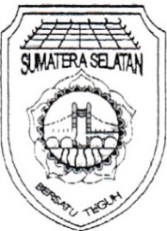 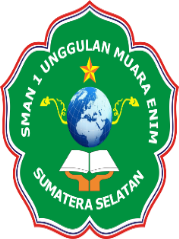 D I N A S    P E N D I D I K A N	SMAN 1 UNGGULAN MUARA ENIM	Terakreditasi “A” (UNGGUL/Amat Baik)Jl. PerwiraNomor 1 Telp.(0734) 421101 Fax. 424749 Muara Enim 31311E-mail : smansahumas@yahoo.co.id; Website : http://www.sman1me.sch.id/FORMAT ANGKET PERNYATAAN ORANG TUA CALON SISWA BARU SMAN 1 UNGGULAN MUARA ENIM TAHUN PELAJARAN 2020/2021IDENTITAS ORANG TUA NAMA ORANG TUA/WALI		: ……………………………………………………HUBUNGAN DENGAN CALON SISWA 	: ……………………………………………………ALAMAT 				: ……………………………………………………PEKERJAAN 				: ……………………………………………………NOMOR HP 				: ……………………………………………………POIN PERTANYAANAlasan Bapak dan atau Ibu selaku orang tua atau wali peserta didik memilih SMAN 1 Unggulan Muara Enim sebagai SMA tempat melanjutkan pendidikan bagi anak Bapak, Ibu adalah …Mutu pembelajaran dan kedisiplinannya yang baikUntuk melanjutkan ke Perguruan TinggiBanyak siswa yang diterima di perguruan Tinggi NegeriKredibiltas tinggi Para Guru SMAN 1 Unggulan Muara Enim yang dapat dipercayaPilihan A, B, C dan D……………………..Bila Lulus SMAN 1 Unggulan Muara Enim, anak saya akan melanjutkan ke Perguruan Tinggi yang berkualitas (pilih salah satu) UI 			G.   UNSRI		ITB			H.   STPDNIPB			I.     STANUGM			J.     UNY……………………………………(Perguruan Tinggi lain)Bekerja / Tidak melanjutkanSaya memilih Perguruan Tinggi tersebut di atas dengan alasan (bagi yang memilih salah satu dari beberapa PerguruanTinggi yang dipilih)Karena saya mampuKarena Ingin mendapatkan biaya gratis dari pemerintahKarena sesuai dengan cita-cita anak saya berapapun besar biayanyaSaya memilih anak saya tidak melanjutkan dengan alasan (bagi yang memilih tidak melanjutkan / bekerja)Karena kurang mampuKarena banyak keperluan lain yang harus dikeluarkanKarena anak saya tidak memiliki keinginan untuk melanjutkan ke Perguruan TinggiPenghasilan Saya perbulanKurang dari Rp. 5.000.000,- / bulanAntara Rp 5.000.000,- s.d. 10.000.000,- / bulanLebih dari Rp 10.000.000,- / bulanKetika muncul permasalahan yang dilakukan oleh Peserta Didik di SMAN 1 Unggulan Muara Enim, maka siapakah yang Bapak dan atau Ibu percaya untuk menyelesaikannya?Guru dengan peserta didik			D. Peserta didik sendiriGuru saja					E. Orang Tua Peserta didik dan Pihak SekolahApakah Bapak, Ibu bersedia mengikuti dan mendukung semua aturan yang ada di SMAN 1 Unggulan Muara Enim ?Bersedia sepenuh hati			C. Ragu-raguBersedia					D. Tidak bersediaBagaimanakah sikap Bapak, Ibu (dalam hal) mendorong peserta didik mengikuti Kegiatan Ekstra Kurikuler dan kegiatan lainnya di SMAN 1 Unggulan Muara Enim ?Senang sekali				C. Kurang senangSenang					D. Tidak senangDemikian format angket ini saya isi dengan sebenar benarnya sesuai dengan kondisi sebenarnya dan tanpa ada paksaan dari pihak manapun. Jika ternyata isian angket tersebut di atas tidak benar maka saya tidak akan menuntut apapun dengan pihak sekolah (SMAN 1 Unggulan Muara Enim)Muara Enim, …, ……………….. 2022Orang tua / wali siswa,  							Pewawancara,		(_________________)         						(________________)       